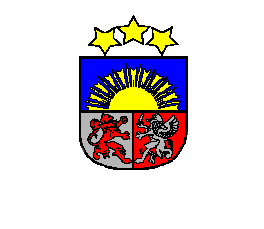 LĪGATNES NOVADA DOMEReģ. Nr. 90000057333, Spriņģu ielā 4, Līgatnē, Līgatnes novadā, LV-4110Līgatnes pakalpojumu centrs tel. 64153176; e – pasts: novadadome@ligatne.lvAugšlīgatnes pakalpojumu centrs tel. 64155636; e-pasts: ligatnes.pagasts@ligatne.lvwww.ligatne.lvLīgatnes novada domes sēdes  protokolsLīgatnes novadā, Līgatnes pagastā		  	 Nr.1	      	       2021.gada 28.janvārisSēde sasaukta plkst. 9:00Sēde notiek: Attālināti ar videokonferences starpniecību.Darba kārtība: Par Līgatnes novada pašvaldības autoceļu uzturēšanas klasēm vasaras sezonai (no 1. aprīļa līdz 31. oktobrim) un ziemas sezonai (no 1.novembra līdz 31. martam). Par Amatu mājas telpu īri. Par Līgatnes novada domes 2021.gada 28.janvāra  saistošo noteikumu Nr.21/1 „Grozījumi Līgatnes novada domes 2016.gada 30.jūnija saistošajos noteikumos Nr.16/9 „Līgatnes novada pašvaldības aģentūras „Līgatnes novada Kultūras un tūrisma centrs” maksas pakalpojumi”” apstiprināšanu.  Par tirdzniecības atļauju no pārvietojamā mazumtirdzniecības punkta – autoveikala. Par zemes ierīcības projekta apstiprināšanu nekustamam īpašumam “Ašmaņi”, Augšlīgatne, Līgatnes pagasts, Līgatnes novads, ar kadastra Nr. 4262 004 0154 zemes vienībai ar kadastra apzīmējumu 4262 004 0154. Par nosaukuma maiņu un adreses piešķiršanu nekustamam īpašumam “Sarmas 8”, Augšlīgatne, Līgatnes pagasts, Līgatnes novads, ar kadastra Nr. 4262 004 0504 apbūvei paredzētai zemes vienībai ar kadastra apzīmējumu 4262 004 0504.  Par nekustamā īpašuma “Skapari”, Līgatnes pagasts, Līgatnes novads, ar kadastra Nr. 4262 004 0211 sadalīšanu un jaunu īpašumu izveidošanu. Par zemes nomas līguma izbeigšanu. Par Līgatnes novada domes 2021.gada 28.janvāra saistošo noteikumu 21/2 „Līgatnes novada pašvaldības budžets 2021.gadam” apstiprināšanu. Par Līgatnes novada pašvaldībai piederošā nekustamā īpašuma Spriņģu iela 7, Līgatne, Līgatnes novads, ar kadastra Nr. 4211 006 0038 zemes vienības ar kadastra apzīmējumu 4211 006 0038 un ēkas uz tās ar kadastra apzīmējumu 4211 006 0038 001 nomas maksas un vērtības noteikšanu. Par Līgatnes novada domes 2021.gada 28.janvāra saistošo noteikumu Nr.21/3 “Grozījumi Līgatnes novada domes 2010. gada 19. augusta saistošajos noteikumos Nr. 24/10 “Par reklāmu, izkārtņu, sludinājumu un citu informatīvu materiālu saskaņošanas un izvietošanas kārtību”” apstiprināšanu. Par autoceļu V326 “Līgatnes stacija – Augšlīgatne” un V327 “Līgatnes stacijas – Līgatne” pārņemšanu Līgatnes domes īpašumā.  Par personas iekļaušanu Palīdzības reģistrā, saskaņā ar Līgatnes novada domes saistošajiem noteikumiem Nr.6/10 „Par kārtību, kādā Līgatnes novadā tiek sniegta pašvaldības palīdzība dzīvokļa jautājumu risināšanā un reģistrējamas personas, kurām izīrējamas pašvaldībai piederošās vai tās nomātās dzīvojamās telpas”.Par Līgatnes novada domes 2021. gada 28. janvāra saistošo noteikumu Nr.21/4   “Grozījumi Līgatnes novada domes 2015. gada 23. aprīļa saistošajos noteikumos Nr.15/7 “Par ģimenes vai atsevišķi dzīvojošas personas atzīšanu par trūcīgu vai maznodrošinātu Līgatnes novadā”” apstiprināšanu.Par Līgatnes novada domes 2021. gada 28. janvāra saistošo noteikumu Nr.21/5 “Grozījumi Līgatnes novada domes 2019. gada 26. septembra saistošajos noteikumos Nr. 19/16 “Par pabalstu garantētā minimālā ienākumu līmeņa nodrošināšanai un pabalstu ēdināšanai bērniem Līgatnes novadā”” apstiprināšanu.Par Līgatnes novada domes 2021. gada 28. janvāra saistošo noteikumu Nr.21/6 “Grozījumi Līgatnes novada domes 2015. gada 26. marta saistošajos noteikumos Nr. 15/4 “Par pašvaldības palīdzību bāreņiem un bez vecāku gādības palikušajiem bērniem”” apstiprināšanu.Par grozījumiem Līgatnes novada domes 2020. gada 1. aprīļa ārkārtas sēdes pieņemtajā lēmumā “Kārtība, kādā Līgatnes novadā tiek pieprasīts, piešķirts un izmaksāts pabalsts krīzes situācijā saistībā ar Covid-19 izplatību”.Par pārvaldes uzdevumu deleģējumu Līgatnes novada domes sabiedrībai ar ierobežotu atbildību  „Līgatnes komunālserviss”. Par 2015.gada 2. septembrī starp Dabas aizsardzības pārvaldi un Līgatnes novada domi noslēgtā Nomas līguma  Nr.7.12/20/2015-P,  izteikšanu jaunā redakcijā un Līgatnes pārceltuves un ar to saistītās infrastruktūras nodošana bez atlīdzības Līgatnes novada  pašvaldībai īpašumā.Par Kaspara Grīnfelda apstiprināšanu pašvaldības aģentūras „Līgatnes novada Kultūras un tūrisma centrs” direktora amatā. Par atbalstu ēdināšanai Līgatnes  novada izglītojamajiem  1.- 4. klašu grupā attālinātā mācību procesa laikā.Līgatnes novada domes Finanšu komiteja, Ekonomiskās un teritoriālās attīstības komiteja, Izglītības, kultūras, sporta un jaunatnes lietu komiteja, Sociālās aprūpes un veselības aizsardzības komiteja – turpmāk tekstā “Apvienotā komiteja”. Sēdi vada Līgatnes novada domes priekšsēdētājs Ainārs Šteins.Sēdi protokolē Līgatnes novada domes Kancelejas vadītāja, juriste Ilze GobaPiedalās deputāti:Ainārs Šteins;Rihards Vidzickis;Guntars Pīpkalējs;Vineta Lapsele;Pēteris Lideris; Kristaps Sviklis;Gunita Liepiņa;Kaspars Gulbis; Jurijs Daģis.Piedalās administrācijas darbinieki: 	Plānošanas, nekustamā īpašuma un būvniecības nodaļas nekustamā īpašuma speciāliste Solveiga Kauliņa,  Finanšu un grāmatvedības nodaļas vadītāja, galvenā grāmatvede Ieva Remese, finanšu kontroliere, analītiķe Anita Dzērve, Jauno Līderu vidusskolas direktore Saiva Vītola, izpilddirektors Egils Kurpnieks, Līgatnes novada pašvaldības aģentūras “Līgatnes novada Kultūras un tūrisma centrs” direktore Daina Klints, izpilddirektors Egils Kurpnieks. Klātesošie ir informēti, ka domes sēde tiek ierakstīta diktofonā.Līgatnes novada domes priekšsēdētājs Ainārs Šteins lūdz  iekļaut sēdes darba kārtībā lēmuma projektus:- Par dalību Valsts kultūrkapitāla fonda mērķprogrammas “Vizuālās mākslas izglītības iestāžu materiāli tehniskās bāzes uzlabošana” atklātajā projektu konkursā. -  Par dalību Valsts kultūrkapitāla fonda mērķprogrammas “Mūzikas un dejas mākslas izglītības iestāžu materiāli tehniskās bāzes uzlabošana” atklātajā projektu konkursā. Saskaņā ar likumu „Par pašvaldībām” 31.pantu,atklāti balsojot: PAR – A.Šteins, R.Vidzickis,  G.Pīpkalējs, P.Lideris, V.Lapsele, G.Liepiņa, J.Daģis, K.Gulbis, K.Sviklis; PRET – nav; ATTURAS - nav;  Līgatnes novada dome NOLEMJ:Papildināt darba kārtību ar lēmuma projektiem un kārtas numuriem: 22. Par dalību Valsts kultūrkapitāla fonda mērķprogrammas “Vizuālās mākslas izglītības iestāžu materiāli tehniskās bāzes uzlabošana” atklātajā projektu konkursā. 23. Par dalību Valsts kultūrkapitāla fonda mērķprogrammas “Mūzikas un dejas mākslas izglītības iestāžu materiāli tehniskās bāzes uzlabošana” atklātajā projektu konkursā. 1.§Par Līgatnes novada pašvaldības autoceļu uzturēšanas klasēm vasaras sezonai (no 1. aprīļa līdz 31. oktobrim) un ziemas sezonai (no 1.novembra līdz 31. martam) Ziņo: E.Kurpnieks Debatēs: nav	Saskaņā ar Ministru Kabineta 09.03.2010.  noteikumu Nr. 224 ”Noteikumi par valsts un pašvaldību autoceļu ikdienas uzturēšanas prasībām un to izpildes kontroli” 4. punktu un tā 4.2.apakšpunktu, autoceļu vai to posmu sarakstus,  kuros norādītas autoceļu uzturēšanas klases vasaras sezonai (no 1.aprīļa līdz 31.oktobrim) un ziemas sezonai (no1.novembra līdz 31.martam), apstiprina pašvaldības autoceļiem – attiecīgā pašvaldība. Minēto Ministru kabineta noteikumu 2.pielikumā „Autoceļa uzturēšanas klases noteikšanas kārtība” noteikti kritēriji, pēc kuriem nosaka konkrētā autoceļa uzturēšanas klasi. Pašvaldības autoceļa uzturēšanas klasi nosaka, ņemot vērā transportlīdzekļu satiksmes intensitāti. Savukārt, Ministru kabineta noteikumu 15.2.apakšpunkts paredz, ka ceļa īpašnieks informē autoceļu lietotājus par noteiktajām autoceļu uzturēšanas klasēm, informāciju publicējot savā mājaslapā internetā. Ņemot vērā minēto, un pamatojoties uz Līgatnes novada domes 2021.gada 21.janvāra Apvienotās komitejas atzinumu (protokols Nr.1), atklāti balsojot: PAR – A.Šteins, R.Vidzickis,  G.Pīpkalējs, P.Lideris, V.Lapsele, G.Liepiņa, J.Daģis, K.Gulbis, K.Sviklis; PRET – nav; ATTURAS - nav;  Līgatnes novada dome NOLEMJ:1. Apstiprināt Līgatnes novada pašvaldības autoceļu uzturēšanas klašu sarakstu vasaras sezonai (no 1.aprīļa līdz 31.oktobrim) un ziemas sezonai (no 1.novembra līdz 31.martam) saskaņā ar lēmuma pielikumu;2. Līgatnes novada pašvaldības Kancelejas nodaļai (vadītāja I.Goba) nodrošināt lēmuma un tā pielikumu publicēšanu Līgatnes novada pašvaldības mājaslapā www.ligatne.lv.3. Kontroli par lēmuma izpildi uzdot veikt Līgatnes novada pašvaldības izpilddirektoram Egilam Kurpniekam. Saraksts pievienots sēdes protokola pielikumā Nr.1Lēmuma projektu sagatavoja Līgatnes novada domes izpilddirektors Egils Kurpnieks. 2.§Par Neformālās izglītības un amatniecības centra “Amatu māja” telpu nomu Ziņo: D.Klints Debatēs: navLīgatnes novada dome ir saņēmusi pašvaldības aģentūras “Līgatnes novada Kultūras un tūrisma centrs” direktora v.i. Dainas Klints 2021.gada 12.janvāra iesniegumu Nr.1-6/1-2021 (reģistrēts Līgatnes novada domē 2021.gada 13.janvārī ar Nr.D3-9.4/21/50), ar lūgumu apstiprināt PA “Līgatnes novada Kultūras un tūrisma centrs” Neformālās izglītības un amatniecības centra “Amatu māja” telpu nomas izcenojumu  1 m2, kas ir 4,25 EUR mēnesī (tai skaitā PVN) ar tehniskā personāla darba samaksu un 2,75 EUR mēnesī ( tai skaitā PVN) bez tehniskā personāla darba samaksas.Apvienotā komiteja, izvērtējot maksas pakalpojuma (telpu nomas) aprēķinu, konstatē, ka ir veikti divi aprēķini objekta potenciālai nomas maksas noteikšanai – ar tehniskā personāla darba izmaksām un bez tām. Izvērtējot aprēķinu kopsakarā ar Publiskas personas finanšu līdzekļu un mantas izšķērdēšanas likuma normām, secināms, ka minētajā normatīvajā aktā nostiprinātajām pašvaldības tiesībām un pienākumiem atbilstošas nomas maksas noteikšanā jāiekļauj visas iestādes izmaksas, kas skar telpas uzturēšanu un apsaimniekošanu. Attiecīgi, atbalstāmais nomas maksas apmērs ir 4,25 EUR mēnesī (tai skaitā PVN).Saskaņā ar likuma „Par pašvaldībām” 21.panta pirmās daļas 27.punktu, Līgatnes novada pašvaldības aģentūras „Līgatnes novada Kultūras un tūrisma centrs” nolikuma 3.2.punktu, kurš nosaka, ka aģentūrai ir tiesības  rīkoties ar aģentūras valdījumā nodoto Līgatnes novada pašvaldības mantu atbilstoši normatīvajiem aktiem, nolikumam, un pamatojoties uz Līgatnes novada domes 2021.gada 21.janvāra Apvienotās komitejas atzinumu (protokols Nr.1), atklāti balsojot: PAR – A.Šteins, R.Vidzickis,  G.Pīpkalējs, P.Lideris, V.Lapsele, G.Liepiņa, J.Daģis, K.Gulbis, K.Sviklis; PRET – nav; ATTURAS - nav;  Līgatnes novada dome NOLEMJ:1. Noteikt pašvaldības aģentūras “Līgatnes novada Kultūras un tūrisma centrs” Neformālās izglītības un amatniecības centra “Amatu māja” telpu nomas 1 m2 izcenojumu    4,25 EUR mēnesī (tai skaitā PVN).2. Lēmuma izpildi uzdot pašvaldības aģentūras “Līgatnes novada Kultūras un tūrisma centrs” direktoram.Iesniegumam pievienots: 1.pielikums uz 1lpp. - maksas pakalpojuma izcenojuma aprēķins ar tehniskā personāla darba samaksu.2.pielikums uz 1 lpp. - maksas pakalpojuma izcenojuma aprēķins bez tehniskā personāla darba samaksas3.§Par Līgatnes novada domes 2021.gada 28.janvāra  saistošo noteikumu Nr.21/1  „Grozījumi Līgatnes novada domes 2016.gada 30.jūnija saistošajos noteikumos Nr.16/9 „Līgatnes novada pašvaldības aģentūras „Līgatnes novada Kultūras un tūrisma centrs” maksas pakalpojumi”” apstiprināšanuZiņo: D.Klints Debatēs: J.DaģisLīgatnes novada dome ir saņēmusi pašvaldības aģentūras “Līgatnes novada Kultūras un tūrisma centrs” direktora v.i. Dainas Klints 2021.gada 13.janvāra iesniegumu Nr.1-6/4-2021 (reģistrēts Līgatnes novada domē 2021.gada 15.janvārī ar Nr.D3-9.4/21/62), ar lūgumu apstiprināt grozījumus ar Līgatnes novada domes 2016.gada 30.jūnija lēmumu (protokols Nr.9, 17.§) apstiprinātajos Līgatnes novada domes saistošajos noteikumos Nr.16/9 „Līgatnes novada pašvaldības aģentūras „Līgatnes novada Kultūras un tūrisma centrs” maksas pakalpojumi”, iekļaujot tajos papildus maksas pakalpojumus:Atbalstāmais tirgošanās sortiments: suvenīri, fasēti pārtikas produkti, kulinārijas izstrādājumi, bezalkoholiskie dzērieni, amatnieku un mājsaimniecību izstrādājumi.Aizliegta rūpnieciski ražotu alkoholisku dzērienu un tabakas izstrādājumu tirdzniecība. Saskaņā ar  likuma „Par pašvaldībām” 21.panta pirmās daļas 14.punkta „g” apakšpunktu un 43.panta pirmās daļas 13.punktu, Publisko aģentūru likuma 2.panta otro daļu, 17.pantu un 25.panta ceturto daļu, pašvaldības aģentūras „Līgatnes novada Kultūras un tūrisma centrs” nolikuma 4.2.punktu, un pamatojoties uz Līgatnes novada domes 2021.gada 21.janvāra Apvienotās komitejas atzinumu (protokols Nr.1), atklāti balsojot: PAR – A.Šteins, R.Vidzickis,  G.Pīpkalējs, P.Lideris, V.Lapsele, G.Liepiņa, J.Daģis, K.Gulbis, K.Sviklis; PRET – nav; ATTURAS - nav;  Līgatnes novada dome NOLEMJ:Apstiprināt  Līgatnes novada domes 2021.gada 28.janvāra saistošos noteikumus Nr.21/1 „Grozījumi Līgatnes novada domes 2016.gada 30.jūnija saistošajos noteikumos Nr.16/ 9 „Līgatnes novada pašvaldības aģentūras „Līgatnes novada Kultūras un tūrisma centrs” maksas pakalpojumi””. Saistošie noteikumi pievienoti sēdes protokola pielikumā Nr.2. 4.§Par tirdzniecības atļauju pārvietojamam mazumtirdzniecības punktam - autoveikalamZiņo: A.Šteins Debatēs: nav	Līgatnes novada dome ir saņēmusi „IGĻUMI -1” A.Jakupāna zemnieku saimniecības, reģistrācijas Nr. 44101023287, juridiskā adrese – „Igļumi -1’, Straupes pagasts, Pārgaujas novads,  2021.gada 1.janvāra iesniegumu, (reģistrēts Līgatnes novada domē 2021.gada 4.janvārī   ar  Nr.D3-16/21/1), par tirdzniecības atļaujas izsniegšanu  tirdzniecībai ar pārtikas precēm, rūpniecības precēm, alkoholu un cigaretēm no autoveikala Līgatnes novadā.	Tirdzniecība notiktu vienu reizi nedēļā – ceturtdienās no 10:20 līdz 11:10, maršrutā Līgatnes pagastā, Līgatnes novadā:„Žakari”, „Kažociņi”, „Māliņi”, „Sprogas”. Saskaņā ar likuma „Alkoholisko dzērienu aprites likums” 6.panta pirmās daļas 7.punktu, Ministru kabineta 2010.gada 12.maija noteikumu Nr.440 „Noteikumi par tirdzniecības veidiem, kas saskaņojami ar pašvaldību un tirdzniecības organizēšanas kārtību” 2. punkta 2.1.apakšpunktu, 10.punktu, 15.punkta 15.6.apakšpunktu un 52.punktu, un pamatojoties uz Līgatnes novada domes 2021.gada 21.janvāra Apvienotās komitejas atzinumu (protokols Nr.1), atklāti balsojot: PAR – A.Šteins, R.Vidzickis,  G.Pīpkalējs, P.Lideris, V.Lapsele, G.Liepiņa, J.Daģis, K.Gulbis, K.Sviklis; PRET – nav; ATTURAS - nav;  Līgatnes novada dome NOLEMJ:Izsniegt atļauju zemnieku saimniecībai ”IGĻUMI -1”, reģistrācijas Nr. 44101023287, juridiskā adrese „Igļumi -1”, Straupes pagasts, Pārgaujas novads, pārtikas preču, rūpniecības preču, alkohola un cigarešu mazumtirdzniecībai no pārvietojamā mazumtirdzniecības punkta – autoveikala Līgatnes novada pašvaldības administratīvajā teritorijā.Apstiprināt tirdzniecību vienu reizi nedēļā – ceturtdienās no 10:20 līdz 11:10, maršrutā Līgatnes novadā, Līgatnes pagastā:„Žakari”, „Kažociņi”, „Māliņi”, „Sprogas”.Noteikt tirdzniecības atļaujai termiņu no 2021.gada 28.janvāra līdz 2021.gada 31.decembrim.Noteikt par lēmuma 1.punktā minētās tirdzniecības atļaujas izsniegšanu vienreizēju Līgatnes novada pašvaldības nodevu 60,00 EUR (sešdesmit euro) apmērā.Lēmums 4.punktā minētā tirdzniecības nodeva iemaksājama Līgatnes novada domes pamatbudžeta norēķinu kontā līdz 2021.gada 15.februārim. Noteikt par lēmuma izpildi atbildīgo amatpersonu – Kancelejas nodaļas vadītāju I.Gobu.5.§Par zemes ierīcības projekta apstiprināšanu nekustamam īpašumam “Ašmaņi”, Augšlīgatne, Līgatnes pagasts, Līgatnes novads, ar kadastra Nr. 4262 004 0154 zemes vienībai ar kadastra apzīmējumu 4262 004 0154Ziņo: S.Kauliņa, Debatēs: navIzskatot SIA “Latīpašums – Mērniecības birojs” sertificēta zemes ierīkotāja Viktora Poškus, sertifikāts Nr. AA0147, derīgs līdz 01.05.2023, 13.01.2021. iesniegumu, (reģistrēts Līgatnes novada domē 14.01.2021. Nr. D3-16/21/48), izstrādāto nekustamā īpašuma “Ašmaņi”, Augšlīgatne, Līgatnes pagasts, Līgatnes novads, ar kadastra Nr. 4262 004 0154 zemes vienības ar kadastra apzīmējumu 4262 004 0154 sadalīšanas zemes ierīcības projektu, iepazīstoties ar lietas materiāliem, deputāti konstatē:Līgatnes novada dome 2020. gada 26. novembrī, sēdes protokols Nr. 17, 2.§ “Par zemes ierīcības projekta izstrādi nekustamam īpašumam “Ašmaņi”, Augšlīgatne, Līgatnes pagasts, Līgatnes novads, ar kadastra Nr. 4262 004 0154 zemes vienībai ar kadastra apzīmējumu 4262 004 0154” pieņēma lēmumu atļaut veikt zemes ierīcības projekta izstrādi, saskaņā ar kuru izstrādāts zemes ierīcības projekts nekustamam īpašumam “Ašmaņi”, Augšlīgatne, Līgatnes pagastā, Līgatnes novadā, zemes vienībai ar kadastra apzīmējumu 4262 004 0154 tās sadalīšanai. Izstrādātais Zemes ierīcības projekts atbilst spēkā esošiem normatīvajiem aktiem un izstrādes nosacījumiem.Saskaņā ar Zemes ierīcības likuma 5. panta 1. punktu, 2016. gada 2. augusta Ministru kabineta noteikumu Nr. 505 “Zemes ierīcības projekta izstrādes noteikumi” 25. punktu, 26. punktu un  28. punkta 28.1 un 28.2. apakšpunktiem, 2006. gada 20. jūnija Ministru kabineta noteikumu  Nr. 496 “Nekustamā īpašuma lietošanas mērķu klasifikācija un nekustamā īpašuma lietošanas mērķu noteikšanas un maiņas kārtība” 2.punkta 2.1. apakšpunktu, 4. punktu, 16.punkta 16.1 apakšpunktu un 18 punktu, “Līgatnes novada teritorijas plānojums 2012. – 2023. gadam”, ierosinātāja SIA “Latīpašums – Mērniecības birojs” sertificēta zemes ierīkotāja Viktora Poškus iesniegumu, un pamatojoties uz Līgatnes novada domes 2021.gada 21.janvāra Apvienotās komitejas atzinumu (protokols Nr.1), atklāti balsojot: PAR – A.Šteins, R.Vidzickis,  G.Pīpkalējs, P.Lideris, V.Lapsele, G.Liepiņa, J.Daģis, K.Gulbis, K.Sviklis; PRET – nav; ATTURAS - nav;  Līgatnes novada dome NOLEMJ:1. Apstiprināt zemes ierīcības projektu nekustamā īpašuma “Ašmaņi”, Augšlīgatne, Līgatnes pagasts, Līgatnes novads, ar kadastra Nr. 4262 004 0154, zemes vienības ar kadastra apzīmējumu 4262 004 0154 ar kopējo platību 1.7 ha sadalīšanai, izveidojot divus pastāvīgus īpašumus.2. Apstiprināt nekustamam īpašumam - zemes vienībai (ZIP plānā Nr.1) ar kadastra apzīmējumu 4262 004 0804 ar kopējo platību 1.4 ha (izpildot kadastrālo uzmērīšanu, zemes vienības kopplatība var tikt precizēta) nosaukumu “Ašmaņi”, Augšlīgatne, Līgatnes pagasts, Līgatnes novads.3. Apstiprināt nekustamam īpašumam ar kadastra Nr. 4262 004 0154 zemes vienībai ar kadastra apzīmējumu 4262 004 0804 un ēkām uz tās adresi “Ašmaņi”, Augšlīgatne, Līgatnes pagasts, Līgatnes novads, LV-4108.4. Noteikt nekustamam īpašumam “Ašmaņi”, Augšlīgatne, Līgatnes pagasts, Līgatnes novads, nekustamā īpašuma lietošanas mērķus (NĪLM):4.1. zemes vienībai ar kadastra apzīmējumu 4262 004 0804:4.1.1. individuālo dzīvojamo māju apbūve – 0.1 ha,  NĪLM kods 0601;4.1.2. zeme, uz kuras galvenā saimnieciskā darbība ir lauksaimniecība – 1.3 ha, NĪLM kods 0101.5. Piešķirt nekustamam īpašumam - zemes vienībai (ZIP plānā Nr. 2) ar kadastra apzīmējumu 4262 004 0805 ar kopējo platību 0.3 ha (izpildot kadastrālo uzmērīšanu, zemes vienības kopplatība var tikt precizēta), nosaukumu “Pelītes”, Augšlīgatne, Līgatnes pagasts, Līgatnes novads.6. Noteikt nekustamam īpašumam - zemes vienībai “Pelītes”, Augšlīgatne, Līgatnes pagasts, Līgatnes  novads, nekustamā īpašuma lietošanas mērķi (NĪLM):6.1. zemes vienībai ar kadastra apzīmējumu 4262 004 0805:6.1.1. zeme, uz kuras galvenā saimnieciskā darbība ir lauksaimniecība – 0.3 ha, NĪLM kods 0101.7. Līgatnes novada domes lēmums stājas spēkā no tā paziņošanas dienas (ja tas adresātam paziņots rakstveidā, nosūtot pa pastu, uzskatāms, ka stājas spēkā septītajā dienā pēc tā nodošanas pastā).8. Līgatnes novada domes lēmumu var pārsūdzēt Administratīvajā rajona tiesā attiecīgajā tiesu namā pēc pieteicēja adreses (fiziskā persona pēc deklarētās dzīvesvietas adreses, juridiskā persona – pēc juridiskās adreses) vai nekustamā īpašuma atrašanās vietas mēneša laikā no lēmuma paziņošanas dienas.9. Lēmuma izpildi uzdot Līgatnes novada domes Plānošanas, nekustamā īpašuma un būvniecības nodaļai.10. Kontroli par lēmuma izpildi uzdot Līgatnes novada izpilddirektoram Egilam Kurpniekam.Sagatavoja: Plānošanas, nekustamā īpašuma un būvniecības nodaļas nekustamā īpašuma speciāliste Solveiga Kauliņa.       6.§Par nosaukuma maiņu un adreses piešķiršanu nekustamam īpašumam “Sarmas 8”, Augšlīgatne, Līgatnes pagasts, Līgatnes novads, ar kadastra Nr. 4262 004 0504 apbūvei paredzētai zemes vienībai ar kadastra apzīmējumu 4262 004 0504 Ziņo: S.Kauliņa, Debatēs: navPamatojoties uz personu datu aizsardzību lēmums nav publicējams.        7.§Par nekustamā īpašuma “Skapari”, Līgatnes pagasts, Līgatnes novads, ar kadastra Nr. 4262 004 0211 sadalīšanu un jaunu īpašumu izveidošanuZiņo: S.Kauliņa, Debatēs: navPamatojoties uz personu datu aizsardzību lēmums nav publicējams.        8.§Par zemes nomas līguma izbeigšanuZiņo: S.Kauliņa, Debatēs: navIzskatot XX,  2020. gada 28. decembra iesniegumu, (reģistrēts Līgatnes novada domē 28.12.2020. Nr. D3-16/20/1361), ar lūgumu izbeigt zemes nomas līgumu. Iepazīstoties ar lietas materiāliem dome konstatē: Zemes nomas līgums XX par nekustamā īpašuma “Pagasta zeme 27”, Līgatnes pagasts, Līgatnes novads, ar kadastra Nr. 4262 004 0643 zemes vienības ar kadastra apzīmējumu 4262 004 0643 ar kopējo platību 33.04 ha, kas ierakstīts Vidzemes rajona tiesas Līgatnes pagasta zemesgrāmatas nodalījumā Nr. 100000187782, daļas 24.84 ha platībā, noslēgts 2007. gadā. Zemes nomas līgums pārjaunots 2014. gada 02. janvārī   ar mērķi - lauksaimniecības kultūru audzēšanai. 2020. gada 31. decembrī beidzās līguma darbības laiks. Dati par zemes vienības daļas nomu reģistrēti Nekustamā īpašuma valsts kadastra informācijas sistēmā. Zemes nomas un nekustamā īpašuma nodokļa parādu nav. Saskaņā ar Zemes nomas līguma 2.2. 7.2. punktiem, XX personīgo iesniegumu,  un pamatojoties uz Līgatnes novada domes 2021.gada 21.janvāra Apvienotās komitejas atzinumu (protokols Nr.1), atklāti balsojot: PAR – A.Šteins, R.Vidzickis,  G.Pīpkalējs, P.Lideris, V.Lapsele, G.Liepiņa, J.Daģis, K.Gulbis, K.Sviklis; PRET – nav; ATTURAS - nav;  Līgatnes novada dome NOLEMJ:1. Izbeigt 2014. gada 02. janvārī noslēgtā Zemes nomas līguma Nr. 2-6L par nekustamā īpašuma “Pagasta zeme 27”, Līgatnes pagasts, Līgatnes novads, ar kadastra Nr. 4262 004 0643 zemes vienības ar kadastra apzīmējumu 4262 004 0643 ar kopējo platību 33.04 ha daļas ar platību 24.84 ha, darbību ar 2021. gada 01. janvāri. 2. Lūgt Valsts zemes dienesta Vidzemes reģionālās nodaļas Cēsu biroju reģistrēt izmaiņas Nekustamā īpašuma valsts kadastra informācijas sistēmā.3. Līgatnes novada domes lēmums stājas spēkā no tā paziņošanas dienas (ja tas adresātam paziņots rakstveidā, nosūtot pa pastu, uzskatāms, ka stājas spēkā septītajā dienā pēc tā nodošanas pastā).4. Līgatnes novada domes lēmumu var pārsūdzēt Administratīvajā rajona tiesā attiecīgajā tiesu namā pēc pieteicēja adreses (fiziskā persona pēc deklarētās dzīvesvietas adreses, juridiskā persona – pēc juridiskās adreses) vai nekustamā īpašuma atrašanās vietas mēneša laikā no lēmuma paziņošanas dienas.5. Lēmuma izpildi uzdot Līgatnes novada domes Plānošanas, nekustamā īpašuma un būvniecības un Finanšu un grāmatvedības nodaļām.6. Kontroli par lēmuma izpildi uzdot Līgatnes novada izpilddirektoram Egilam Kurpniekam.Sagatavoja: Plānošanas, nekustamā īpašuma un būvniecības nodaļas nekustamā īpašuma speciāliste Solveiga Kauliņa.9.§Par Līgatnes novada domes 2021.gada 28.janvāra saistošo noteikumu Nr.21/2 „Līgatnes novada pašvaldības budžets 2021.gadam” apstiprināšanuZiņo: A.Dzērve Debatēs: A.ŠteinsLīgatnes novada domes priekšsēdētājs A.Šteins un izpilddirektors E.Kurpnieks iesniedzis apstiprināšanai Līgatnes novada pašvaldības 2021.gada budžetu. Saskaņā ar likuma „Par pašvaldībām” 21.panta pirmās daļas 2.punktu, 46.panta pirmo un otro daļu, likuma „Par pašvaldību budžetiem” 7.pantu,  un pamatojoties uz Līgatnes novada domes 2021.gada 21.janvāra Apvienotās komitejas atzinumu (protokols Nr.1), atklāti balsojot: PAR – A.Šteins, R.Vidzickis,  G.Pīpkalējs, P.Lideris, V.Lapsele, G.Liepiņa, J.Daģis, K.Gulbis, K.Sviklis; PRET – nav; ATTURAS - nav;  Līgatnes novada dome NOLEMJ:Apstiprināt Līgatnes novada domes 2021.gada 28.janvāra saistošos noteikumus Nr.21/2 „Līgatnes novada pašvaldības budžets 2021.gadam”.Noteikt, ka saistošie noteikumi stājas spēkā nākamajā dienā pēc to parakstīšanas. Saistošos noteikumus triju dienu laikā pēc parakstīšanas elektroniski nosūtīt Vides aizsardzības un reģionālās attīstības ministrijai zināšanai.Saistošie noteikumi sēdes protokola pielikumā Nr.3.Sagatavoja:Līgatnes novada domes Finanšu un grāmatvedības nodaļas finanšu kontroliere, analītiķe Anete Dzērve10.§Par Līgatnes novada pašvaldībai piederošā nekustamā īpašuma Spriņģu iela 7, Līgatne, Līgatnes novads, ar kadastra Nr. 4211 006 0038 zemes vienības ar kadastra apzīmējumu 4211 006 0038 un ēkas uz tās ar kadastra apzīmējumu 4211 006 0038 001 nomas maksas un vērtības noteikšanuZiņo: S.Kauliņa Debatēs: A.Šteins, G.Pīpkalējs, J.DaģisIzskatot XX, 2021. gada 15. janvāra iesniegumu, (reģistrēts Līgatnes novada domē 15.01.2021. Nr. D3-16/21/50), ar lūgumu iznomāt nekustamo īpašumu Spriņģu iela 7, Līgatne, Līgatnes novads, ar kadastra Nr. 4211 006 0038 zemes vienību ar kadastra apzīmējumu 4211 006 0038 un ēku uz tās ar kadastra apzīmējumu 4211 006 0038 001. Līgatnes novada dome konstatē:Nekustamais īpašums Spriņģu iela 7, Līgatne, Līgatnes novads, ar kadastra Nr. 4211 006 0038, kas ierakstīts Vidzemes rajona tiesas zemesgrāmatu nodaļas Līgatnes pilsētas zemesgrāmatas nodalījumā Nr. 100000461749, sastāv no zemes vienības ar kadastra apzīmējumu 4211 006 0038, ar kopējo platību 2187 m2 (zemes platība pēc kadastrālās uzmērīšanas), ēkas ar kadastra apzīmējumu 4211 006 0038 001 – pansionāts un inženierbūves ar kadastra apzīmējumu 4211 006 0038 004 – kanalizācijas sūkņu stacija KSS-2. Iesniegumā minētais turpmākais ēkas izmantošanas darbības mērķis ir akadēmiskās koncertzāles un tālākizglītības realizēšana. Saskaņā ar LR Likumu “Par pašvaldībām” 14. panta pirmās daļas 2. punktu un otrās daļas 3. punktu, 19.06.2018. MK noteikumu Nr. 350 “Publiskas personas zemes nomas un apbūves tiesības noteikumi” 8. punktu un 17. punktu un 18. punktu. 20.02.2018. MK noteikumu Nr. 97 “Publiskas personas mantas iznomāšanas noteikumu” 12. punktu, 16.4. punktu un Līgatnes novada domes Apvienotās komitejas 2021. gada 21. janvāra atzinumu (protokols Nr.1), atklāti balsojot: PAR – A.Šteins, R.Vidzickis,  G.Pīpkalējs, P.Lideris, V.Lapsele, G.Liepiņa, J.Daģis, K.Gulbis, K.Sviklis; PRET – nav; ATTURAS - nav;  Līgatnes novada dome NOLEMJ:1. Veikt nepieciešamās darbības nomas maksas un īpašuma vērtības noteikšanai Līgatnes domei piederošam nekustamam īpašumam Spriņģu iela 7, Līgatne, Līgatnes novads, ar kadastra Nr. 4211 006 00383.2. Lēmuma izpildi uzdot Līgatnes novada pašvaldības Plānošanas, nekustamā   īpašuma un būvniecības nodaļai.    3. Kontroli par lēmuma izpildi uzdot Līgatnes novada domes izpilddirektoram   Egilam Kurpniekam.Sagatavoja: Plānošanas, nekustamā īpašuma un būvniecības nodaļas nekustamā īpašuma speciāliste Solveiga Kauliņa.11.§Par Līgatnes novada domes 2021.gada _28.janvāra saistošo noteikumu Nr.21/3“Grozījumi Līgatnes novada domes 2010. gada 19. augusta saistošajos noteikumos Nr. 24/10“Par reklāmu, izkārtņu, sludinājumu un citu informatīvu materiālu saskaņošanas un izvietošanas kārtību”” apstiprināšanuZiņo: A.Šteins  Debatēs: navLīgatnes novada dome ir saņēmusi Vides aizsardzības un reģionālās attīstības ministrijas (VARAM) 2021.gada 6.janvāra vēstuli Nr.D3-2/21/17 (reģistrēta Līgatnes novada domē 2021.gada 13.janvārī ar Nr.D3-9.6/21/48) ar lūgumu  veikt precizējumus Līgatnes novada domes 2010.gada 19.augusta saistošajos noteikumos Nr. 24/10 “Par reklāmu, izkārtņu, sludinājumu un citu informatīvu materiālu saskaņošanas un izvietošanas kārtību”. Ņemot vērā VARAM ieteikumus un saskaņā ar likuma „Par pašvaldībām” 3.panta pirmās daļas 7.punktu, Reklāmas likuma 7.panta trešo daļu,  un pamatojoties uz Līgatnes novada domes 2021.gada 21.janvāra Apvienotās komitejas atzinumu (protokols Nr.1),  atklāti balsojot: PAR – A.Šteins, R.Vidzickis,  G.Pīpkalējs, P.Lideris, V.Lapsele, G.Liepiņa, J.Daģis, K.Gulbis, K.Sviklis; PRET – nav; ATTURAS - nav;  Līgatnes novada dome NOLEMJ:Apstiprināt Līgatnes novada domes 2021.gada 28.janvāra saistošos noteikumus Nr.21/3 “Grozījumi Līgatnes novada domes 2010.gada 19.augusta saistošajos noteikumos Nr. 24/10 “Par reklāmu, izkārtņu, sludinājumu un citu informatīvu materiālu saskaņošanas un izvietošanas kārtību””.Uzdot Līgatnes novada domes Kancelejas vadītājai I.Gobai saistošos noteikumus triju dienu laikā pēc parakstīšanas elektroniski nosūtīt Vides aizsardzības un Reģionālās attīstības ministrijai zināšanai.Saistošie noteikumi sēdes protokola pielikumā Nr.4.Sagatavoja:juriste-konsultanteRamona Čunkure12.§Par autoceļu V326 “Līgatnes stacija – Augšlīgatne” un V327 “Līgatnes stacijas – Līgatne” pārņemšanu Līgatnes domes īpašumā Ziņo: A.Šteins Debatēs: nav	Līgatnes novada domē ir saņemts VSIA “Latvijas Valsts ceļi” (turpmāk tekstā – LVC) Cēsu nodaļas 2020. gada 11. decembra iesniegums Nr.4.8/17338 (reģistrēts Līgatnes novada domē ar Nr.D3-5/20/1794) ar ierosinājumu nodot bez atlīdzības Līgatnes novada pašvaldības īpašumā autoceļus V326 “Līgatnes stacija – Augšlīgatne” un V327 “Līgatnes stacijas – Līgatne”, pamatojoties uz likuma “Par autoceļiem” 3. panta trešajai daļai, kur minēts, ka valsts vietējie autoceļi savieno novada administratīvos centrus ar novada pilsētām, novada apdzīvotām teritorijām, kurās atrodas pagastu pārvaldes, ciemiem un citiem valsts autoceļiem vai savā starpā atsevišķu novadu centrus, kam pēc būtības minētie ceļi neatbilst, un atrodas Augšlīgatnes ciema teritorijā un veic vietējās satiksmes nodrošinājuma funkciju. Papildus, iesniegumā norādīts, ka minētajiem autoceļiem tuvākajā plānošanas periodā nav paredzēts veikt nekādus pārbūves darbus.	Pamatojoties uz iepriekš minēto un saskaņā ar likuma „Par pašvaldībām” 21. panta pirmās daļas 17.punktu, 27.punktu, un pamatojoties uz Līgatnes novada domes 2021.gada 21.janvāra Apvienotās komitejas atzinumu (protokols Nr.1), atklāti balsojot: PAR – A.Šteins, R.Vidzickis,  G.Pīpkalējs, P.Lideris, V.Lapsele, G.Liepiņa, J.Daģis, K.Gulbis, K.Sviklis; PRET – nav; ATTURAS - nav;  Līgatnes novada dome NOLEMJ:Nepārņemt  no VSIA “Latvijas Valsts ceļi”, reģistrācijas Nr.40003344207,  Līgatnes novada pašvaldības īpašumā autoceļus V326 “Līgatnes stacija – Augšlīgatne” un V327 “Līgatnes stacijas – Līgatne”. Kancelejas nodaļai sagatavot atbildi uz VSIA “Latvijas Valsts ceļi” Cēsu nodaļas 2020. gada 11. decembra iesniegums Nr.4.8/17338.3. Kontroli par lēmuma izpildi uzdot Līgatnes novada domes izpilddirektoram E.Kurpniekam. Lēmuma projektu sagatavoja Līgatnes novada domes izpilddirektors Egils Kurpnieks. 13.§Par personas iekļaušanu Palīdzības reģistrā, saskaņā ar Līgatnes novada domes saistošajiem noteikumiem Nr.6/10 „Par kārtību, kādā Līgatnes novadā tiek sniegta pašvaldības palīdzība dzīvokļa jautājumu risināšanā un reģistrējamas personas, kurām izīrējamas pašvaldībai piederošās vai tās nomātās dzīvojamās telpas”Ziņo: A.Šteins. Debatēs: nav	Pamatojoties uz personu datu aizsardzību lēmums nav publicējams.14.§Par Līgatnes novada domes 2021. gada 28. janvāra saistošo noteikumu Nr._21/4_   “Grozījumi Līgatnes novada domes 2015. gada 23. aprīļa saistošajos noteikumos Nr.15/7 “Par ģimenes vai atsevišķi dzīvojošas personas atzīšanu par trūcīgu vai maznodrošinātu Līgatnes novadā”” apstiprināšanuZiņo: I.Viļumsone Debatēs: navPamatojoties uz to, ka 24.11.2020. ir veikti grozījumi Sociālo pakalpojumu un sociālās palīdzības likumā, kuri stājās spēkā 01.01.2021., 17.12.2020. veikti grozījumi 15.11.2005. Ministru kabineta noteikumos Nr.857 “Noteikumi par sociālajām garantijām bārenim un bez vecāku gādības palikušajam bērnam, kurš ir ārpusģimenes aprūpē, kā arī pēc ārpusģimenes aprūpes beigšanās”, kuri arī stājās spēkā 01.01.2021. Kā arī 17.12.2020. ir pieņemti jauni Ministru kabineta noteikumi Nr.809 “Noteikumi par mājsaimniecības materiālās situācijas izvērtēšanu un sociālās palīdzības saņemšanu”,  ar kuriem tiek atzīti par spēku zaudējušiem:1)	Ministru kabineta 17.06.2009. noteikumi Nr. 550 “Kārtība, kādā aprēķināms, piešķirams, izmaksājams pabalsts garantētā minimālā ienākumu līmeņa nodrošināšanai un slēdzama vienošanās par līdzdarbību”;2)	Ministru kabineta 30.03.2010. noteikumi Nr. 299 “Noteikumi par ģimenes vai atsevišķi dzīvojošas personas atzīšanu par trūcīgu”;3)	Ministru kabineta 18.12.2012. noteikumi Nr. 913 “Noteikumi par garantēto minimālo ienākumu līmeni”.Līdz ar to it nepieciešams veikt grozījumus vairākos Līgatnes novada pašvaldības saistošajos noteikumos par sociālo palīdzību novada iedzīvotājiem. Pamatojoties uz likumu „Par pašvaldībām” 15. panta pirmās daļas 7. punktu, 43. panta trešo daļu, Sociālo pakalpojumu un sociālās palīdzības likuma 3. panta trešo daļu,un pamatojoties uz Līgatnes novada domes 2021.gada 21.janvāra Apvienotās komitejas atzinumu (protokols Nr.1), atklāti balsojot: PAR – A.Šteins, R.Vidzickis,  G.Pīpkalējs, P.Lideris, V.Lapsele, G.Liepiņa, J.Daģis, K.Gulbis, K.Sviklis; PRET – nav; ATTURAS - nav;  Līgatnes novada dome NOLEMJ:Apstiprināt Līgatnes novada domes 2021. gada 28. janvāra saistošos noteikumu Nr.21/4   “Grozījumi Līgatnes novada domes 2015. gada 23. aprīļa saistošajos noteikumos Nr.15/7 “Par ģimenes vai atsevišķi dzīvojošas personas atzīšanu par trūcīgu vai maznodrošinātu Līgatnes novadā””.Noteikt, ka lēmuma 1. punktā minētie saistošie noteikumi stājas spēkā likuma „Par pašvaldībām” 45. panta noteiktajā kārtībā. Kontroli par lēmuma izpildi uzdot Līgatnes novada domes Kancelejas vadītājai, juristei Ilzei Gobai. Saistošie noteikumi sēdes protokola pielikumā Nr.515.§Par Līgatnes novada domes 2021. gada _28. janvāra saistošo noteikumu Nr.21/5__ “Grozījumi Līgatnes novada domes 2019. gada 26. septembra saistošajos noteikumos       Nr. 19/16 “Par pabalstu garantētā minimālā ienākumu līmeņa nodrošināšanai un pabalstu ēdināšanai bērniem Līgatnes novadā”” apstiprināšanuZiņo: I.Viļumsone Debatēs: navPamatojoties uz to, ka 24.11.2020. ir veikti grozījumi Sociālo pakalpojumu un sociālās palīdzības likumā, kuri stājās spēkā 01.01.2021., 17.12.2020. veikti grozījumi 15.11.2005. Ministru kabineta noteikumos Nr.857 “Noteikumi par sociālajām garantijām bārenim un bez vecāku gādības palikušajam bērnam, kurš ir ārpusģimenes aprūpē, kā arī pēc ārpusģimenes aprūpes beigšanās”, kuri arī stājās spēkā 01.01.2021. Kā arī 17.12.2020. ir pieņemti jauni Ministru kabineta noteikumi Nr.809 “Noteikumi par mājsaimniecības materiālās situācijas izvērtēšanu un sociālās palīdzības saņemšanu”,  ar kuriem tiek atzīti par spēku zaudējušiem:1)	Ministru kabineta 17.06.2009. noteikumi Nr. 550 “Kārtība, kādā aprēķināms, piešķirams, izmaksājams pabalsts garantētā minimālā ienākumu līmeņa nodrošināšanai un slēdzama vienošanās par līdzdarbību”;2)	Ministru kabineta 30.03.2010. noteikumi Nr. 299 “Noteikumi par ģimenes vai atsevišķi dzīvojošas personas atzīšanu par trūcīgu”;3)	Ministru kabineta 18.12.2012. noteikumi Nr. 913 “Noteikumi par garantēto minimālo ienākumu līmeni”.Līdz ar to it nepieciešams veikt grozījumus vairākos Līgatnes novada pašvaldības saistošajos noteikumos par sociālo palīdzību novada iedzīvotājiem. Pamatojoties uz likumu „Par pašvaldībām” 15. panta pirmās daļas 7. punktu, 43. panta trešo daļu, Sociālo pakalpojumu un sociālās palīdzības likuma 3. panta trešo daļu,un pamatojoties uz Līgatnes novada domes 2021.gada 21.janvāra Apvienotās komitejas atzinumu (protokols Nr.1), atklāti balsojot: PAR – A.Šteins, R.Vidzickis,  G.Pīpkalējs, P.Lideris, V.Lapsele, G.Liepiņa, J.Daģis, K.Gulbis, K.Sviklis; PRET – nav; ATTURAS - nav;  Līgatnes novada dome NOLEMJ:Apstiprināt Līgatnes novada domes 2021. gada 28. janvāra saistošos noteikumus Nr.21/6 “Grozījumi Līgatnes novada domes 2019. gada 26. septembra saistošajos noteikumos Nr. 19/16 “Par pabalstu garantētā minimālā ienākumu līmeņa nodrošināšanai un pabalstu ēdināšanai bērniem Līgatnes novadā”.Noteikt, ka lēmuma 1. punktā minētie saistošie noteikumi stājas spēkā likuma „Par pašvaldībām” 45. panta noteiktajā kārtībā. Kontroli par lēmuma izpildi uzdot Līgatnes novada domes Kancelejas vadītājai, juristei Ilzei Gobai. Saistošie noteikumi sēdes protokola pielikumā Nr.6. 16.§Par Līgatnes novada domes 2021. gada _28. janvāra saistošo noteikumu Nr.21/6_ “Grozījumi Līgatnes novada domes 2015. gada 26. marta saistošajos noteikumos Nr. 15/4 “Par pašvaldības palīdzību bāreņiem un bez vecāku gādības palikušajiem bērniem”” apstiprināšanuZiņo: I.Viļumsone Debatēs: navPamatojoties uz to, ka 24.11.2020. ir veikti grozījumi Sociālo pakalpojumu un sociālās palīdzības likumā, kuri stājās spēkā 01.01.2021., 17.12.2020. veikti grozījumi 15.11.2005. Ministru kabineta noteikumos Nr.857 “Noteikumi par sociālajām garantijām bārenim un bez vecāku gādības palikušajam bērnam, kurš ir ārpusģimenes aprūpē, kā arī pēc ārpusģimenes aprūpes beigšanās”, kuri arī stājās spēkā 01.01.2021. Kā arī 17.12.2020. ir pieņemti jauni Ministru kabineta noteikumi Nr.809 “Noteikumi par mājsaimniecības materiālās situācijas izvērtēšanu un sociālās palīdzības saņemšanu”,  ar kuriem tiek atzīti par spēku zaudējušiem:1)	Ministru kabineta 17.06.2009. noteikumi Nr. 550 “Kārtība, kādā aprēķināms, piešķirams, izmaksājams pabalsts garantētā minimālā ienākumu līmeņa nodrošināšanai un slēdzama vienošanās par līdzdarbību”;2)	Ministru kabineta 30.03.2010. noteikumi Nr. 299 “Noteikumi par ģimenes vai atsevišķi dzīvojošas personas atzīšanu par trūcīgu”;3)	Ministru kabineta 18.12.2012. noteikumi Nr. 913 “Noteikumi par garantēto minimālo ienākumu līmeni”.Līdz ar to it nepieciešams veikt grozījumus vairākos Līgatnes novada pašvaldības saistošajos noteikumos par sociālo palīdzību novada iedzīvotājiem. Pamatojoties uz likumu „Par pašvaldībām” 15. panta pirmās daļas 7. punktu, 43. panta trešo daļu, Sociālo pakalpojumu un sociālās palīdzības likuma 3. panta trešo daļu,un pamatojoties uz Līgatnes novada domes 2021.gada 21.janvāra Apvienotās komitejas atzinumu (protokols Nr.1),  atklāti balsojot: PAR – A.Šteins, R.Vidzickis,  G.Pīpkalējs, P.Lideris, V.Lapsele, G.Liepiņa, J.Daģis, K.Gulbis, K.Sviklis; PRET – nav; ATTURAS - nav;  Līgatnes novada dome NOLEMJ:Apstiprināt Līgatnes novada domes 2021.gada 28. janvāra saistošo noteikumu Nr.21/6 “Grozījumi Līgatnes novada domes 2015.gada 26.marta saistošajos noteikumos Nr. 15/4 “Par pašvaldības palīdzību bāreņiem un bez vecāku gādības palikušajiem bērniem””.Noteikt, ka lēmuma 1. punktā minētie saistošie noteikumi stājas spēkā likuma „Par pašvaldībām” 45. panta noteiktajā kārtībā. Kontroli par lēmuma izpildi uzdot Līgatnes novada domes Kancelejas vadītājai, juristei Ilzei Gobai. Saistošie noteikumi sēdes protokola pielikumā Nr.7.17.§Par grozījumiem Līgatnes novada domes 2020. gada 1. aprīļa ārkārtas sēdes pieņemtajā lēmumā “Kārtība, kādā Līgatnes novadā tiek pieprasīts, piešķirts un izmaksāts pabalsts krīzes situācijā saistībā ar Covid-19 izplatību”Ziņo: I.Viļumsone Debatēs: navPamatojoties uz to, ka 24.11.2020. ir veikti grozījumi Sociālo pakalpojumu un sociālās palīdzības likumā, kuri stājās spēkā 01.01.2021., 17.12.2020. veikti grozījumi 15.11.2005. Ministru kabineta noteikumos Nr.857 “Noteikumi par sociālajām garantijām bārenim un bez vecāku gādības palikušajam bērnam, kurš ir ārpusģimenes aprūpē, kā arī pēc ārpusģimenes aprūpes beigšanās”, kuri arī stājās spēkā 01.01.2021. Kā arī 17.12.2020. ir pieņemti jauni Ministru kabineta noteikumi Nr.809 “Noteikumi par mājsaimniecības materiālās situācijas izvērtēšanu un sociālās palīdzības saņemšanu”,  ar kuriem tiek atzīti par spēku zaudējušiem:1)	Ministru kabineta 17.06.2009. noteikumi Nr. 550 “Kārtība, kādā aprēķināms, piešķirams, izmaksājams pabalsts garantētā minimālā ienākumu līmeņa nodrošināšanai un slēdzama vienošanās par līdzdarbību”;2)	Ministru kabineta 30.03.2010. noteikumi Nr. 299 “Noteikumi par ģimenes vai atsevišķi dzīvojošas personas atzīšanu par trūcīgu”;3)	Ministru kabineta 18.12.2012. noteikumi Nr. 913 “Noteikumi par garantēto minimālo ienākumu līmeni”.Līdz ar to it nepieciešams veikt grozījumus Līgatnes novada domes 2020. gada 1. aprīļa lēmumā “Kārtība, kādā Līgatnes novadā tiek pieprasīts, piešķirts un izmaksāts pabalsts krīzes situācijā saistībā ar Covid-19 izplatību”.Ņemot vērā minēto un pamatojoties uz Līgatnes novada domes 2021.gada 21.janvāra Apvienotās komitejas atzinumu (protokols Nr.1),  atklāti balsojot: PAR – A.Šteins, R.Vidzickis,  G.Pīpkalējs, P.Lideris, V.Lapsele, G.Liepiņa, J.Daģis, K.Gulbis, K.Sviklis; PRET – nav; ATTURAS - nav;  Līgatnes novada dome NOLEMJ:Izdarīt Līgatnes novada domes 2020. gada 1. aprīļa ārkārtas sēdes pieņemtajā lēmumā “Kārtība, kādā Līgatnes novadā tiek pieprasīts, piešķirts un izmaksāts pabalsts krīzes situācijā saistībā ar Covid-19 izplatību” šādus grozījumus:Izteikt 2. punktu šādā redakcijā: “Kārtība ir spēkā Latvijas valstī noteiktās ārkārtējās situācijas laikā un tiek noteikta līdz 2021. gada 30. jūnijam.”;Papildināt Kārtību ar 14.punktu, izsakot to šādā redakcijā:“Grozījumi stājas spēkā pēc attiecīgo grozījumu Sociālo pakalpojumu un sociālās palīdzības likumā stāšanās spēkā.”Lēmuma izpildi uzdot Līgatnes novada domes Sociālajam dienestam.Kontroli par lēmuma izpildi uzdot Līgatnes novada domes izpilddirektoram E.Kurpniekam.18.§Par pārvaldes uzdevumu deleģējumu Līgatnes novada domes sabiedrībai ar ierobežotu atbildību  „Līgatnes komunālserviss”	Ziņo: A.Šteins Debatēs: nav	Likuma „Par pašvaldībām” 15.panta pirmās daļas 2.punkts nosaka, ka pašvaldības autonomā funkcija ir gādāt par savas administratīvās teritorijas labiekārtošanu un sanitāro tīrību. Likuma „Par pašvaldībām” 15.panta ceturtā daļā teikts, ka no katras autonomās funkcijas izrietošu pārvaldes uzdevumu pašvaldība var deleģēt privātpersonai vai citai publiskai personai. Saskaņā ar Valsts pārvaldes iekārtas likuma 40.panta pirmo un otro daļu, publiska persona var deleģēt privātpersonai vai citai publiskai personai pārvaldes uzdevumu, ja pilnvarotā persona attiecīgo uzdevumu var veikt efektīvāk. Privātpersonai pārvaldes uzdevumu var deleģēt ar ārēju normatīvo aktu vai līgumu, ja tas paredzēts ārējā normatīvajā aktā, ievērojot Valsts pārvaldes iekārtas likuma 41.panta otrās un trešās daļas noteikumus, likuma 42.panta pirmajā daļā noteikts, ka lemjot par pārvaldes uzdevuma deleģēšanu privātpersonai tai jābūt tiesīgai veikt attiecīgo pārvaldes uzdevumu, jāņem vērā tās pieredze, reputācija, resursi personāla kvalifikācija un citi kritēriji. Pamatojoties uz Valsts pārvaldes iekārtas likuma 45.panta trešo daļu, lēmumā par deleģēšanu pašvaldības domei jākonstatē deleģēšanas pieļaujamība un jānosaka deleģēšanas noteikumi. Pamatojoties uz likuma “Par pašvaldībām” 21.panta pirmās daļas 23.punktu un  2009. gada                     14. oktobra saistošiem noteikumiem Nr.1/09 “Līgatnes pašvaldības nolikums”, iespēju deleģēt izvērtējot sabiedrībai ar ierobežotu atbildību „Līgatnes komunālserviss”, reģistrācijas Nr.54103099071 (turpmāk – SIA “Līgatnes komunālserviss”)  no likuma „Par pašvaldībām” 15.panta pirmās daļas 2.punktā noteiktās pašvaldības funkcijas izrietošos pārvaldes uzdevumus, Līgatnes novada dome konstatē:Pamatojoties ar Līgatnes novada domes ārkārtas sēdes  2015.gada 10.marta lēmumu „Par Līgatnes novada pašvaldības kapitālsabiedrības SIA „Līgatnes komunālserviss” dibināšanu un  statūtu apstiprināšanu” (protokols Nr. 4, 2.§),  tika veikta Līgatnes novada domes struktūrvienības  Komunālo pakalpojumu un teritorijas labiekārtošanas nodaļas likvidēšana un SIA “Līgatnes komunālserviss” dibināšana. Latvijas Republikas Uzņēmumu reģistrā no 2015.gada 18.marta ierakstīts komercreģistrā, kā kapitālsabiedrība - „Līgatnes komunālserviss”,  vienotais reģistrācijas Nr.54103099071. Kopš kapitālsabiedrības dibināšanas līdz šim brīdim, tā vienīgā 100% kapitāla daļu turētāja ir Līgatnes novada dome, reģistrācijas Nr.90000057333. SIA “Līgatnes komunālserviss”  atrodas pilnīgā Līgatnes novada domes kontrolē.Saskaņā ar SIA “Līgatnes komunālserviss” statūtiem, tās darbības veids, cita starpā, ir uzkopšanas darbība, ainavu veidošanas un uzturēšanas  darbības. SIA “Līgatnes komunālserviss” darbības veids un piešķirtās tiesības sniegt pakalpojumu izriet no likuma “Par pašvaldībām” 15.panta pirmās daļas 2.punktā noteiktās pašvaldības  autonomās funkcijas - gādāt par savas administratīvās teritorijas labiekārtošanu un sanitāro tīrību (ielu uzturēšana, parku, skvēru un zaļo zonu ierīkošana un uzturēšana). Līdz šim minētās darbības SIA “Līgatnes komunālserviss” veic saskaņā ar 2015.gada 29.maija Deleģēšanas līgumu Nr.D2-1.37/15/18 un pilda Līgatnes novada domes deleģētos pārvaldes uzdevumus pašvaldības teritorijas labiekārtošanas un sanitārās tīrības uzturēšanas jomā. SIA “Līgatnes komunālserviss” ir attiecīga pieredze un materiāli un personāla resursi, un var izpildīt no likuma “Par pašvaldībām” 15.panta pirmās daļas 2.punktā noteiktās pašvaldības  autonomās funkcijas - pašvaldības administratīvās teritorijas labiekārtošanu un sanitāro tīrību ( ielu, ceļu un laukumu būvniecība, rekonstruēšana un uzturēšana; ielu, laukumu un citu publiskai lietošanai paredzēto teritoriju apgaismošana; parku, skvēru un zaļo zonu ierīkošana un uzturēšana; atkritumu savākšanas un izvešanas kontrole; pretplūdu pasākumi; kapsētu un beigto dzīvnieku apbedīšanas vietu izveidošana un uzturēšana) - izrietošus pārvaldes uzdevumus:Ielu un ceļu atjaunošanu un uzturēšanu, parku, skvēru un zaļo zonu ierīkošanu un uzturēšanu Līgatnes novada Līgatnes pilsētas un Līgatnes pagasta teritorijā.Ielu un ceļu tehniskā stāvokļa uzraudzība, piedalīšanās uzturēšanas un atjaunošanas darbu plānošanā, plānoto darbu izpildes organizēšana atbilstoši pašvaldības autoceļu uzturēšanas darbu tehniskām specifikācijām, nepieciešamo remontmateriālu pasūtīšana un sagāde, darbu izpildes uzraudzība, veikto darbu un izlietoto materiālu detalizēta uzskaitīšana (1.pielikums – Pašvaldības ceļu un ielu saraksts);ietvju, gājēju un veloceliņu uzturēšanu un kopšanu ziemā, tai skaitā attīrīšanu no sniega izmantojot mehanizētos transportlīdzekļus, kas aprīkoti ar atbilstošiem  mehānismiem, slīdamības mazināšana jebkura seguma virsmām atbilstoši nepieciešamībai ziemas periodā izvietot un uzturēt pretslīdes materiālu uzglabāšanas konteinerus apkalpojamajā teritorijā (2.pielikums – ietvju un gājēju celiņu saraksts);ietvju, gājēju un veloceliņu un laukumu uzturēšana un kopšana pavasara – rudens sezonā, tai skaitā, smilšu un ceļu putekļu novākšana (2.pielikums – ietvju un gājēju celiņu saraksts);“Līgatnes pārceltuves” darbības nodrošināšana;parku, skvēru, publiskā lietošanā esošo teritoriju un citu zaļo zonu sakopšana un ierīkošana, un uzturēšana – augu, koku, krūmu stādīšana un uzturēšana, koku vainagu veidošana, koku zaru un avārijas koku zāģēšana, celmu frēzēšana, puķu dobju ierīkošana un atjaunošana, zāles pļaušana (3.pielikums – apkalpojamo pašvaldības teritoriju saraksts un kartogrāfisks atainojums);krūmu izciršana grāvjos, nogāzēs, ielu, ceļu joslās, krūmu atvašu pļaušana un zāles pļaušana grāvjos;bērnu rotaļu laukumu un publiski pieejamu sporta laukumu uzturēšana, atjaunošana un sakopšana;svētku noformējumu izvietošanas nodrošināšana;ielu, laukumu un citu publiskai lietošanai paredzētu teritoriju apgaismošana un sakopšana.Līgatnes novada pašvaldībai piederošo kapsētu uzturēšana:veikt kapsētas pārziņa pienākumus Ķempju, Paltmales, Spriņģu un Zanderu kapsētās atbilstoši Līgatnes novada domes saistošajiem noteikumiem un citiem spēkā esošajiem normatīvajiem aktiem, tai skaitā veikt informācijas ievadīšanu kapsētu informācijas sistēmā;veikt kapsētu publisko un tām piesaistīto teritoriju uzkopšanu un zāles pļaušanas darbu plānošanu, organizēšanu un izpildi. Atkritumu savākšanas un izvešanas sanitārās tīrības kontrole Līgatnes novada pašvaldībai piederošajā teritorijā:veikt Pašvaldības ierīkoto sadzīves un šķiroto atkritumu laukumu uzkopšanu un uzturēšanu (4.pielikums – atkritumu laukumu saraksts);atkritumu urnu izvietošana atbilstoši publiskai nepieciešamībai, to remonts vai nomaiņa; savlaicīga atkritumu savākšana un savākto atkritumu izvešana no teritorijā izvietotajām atkritumu urnām; nodrošināt Pašvaldības izsludināto atkritumu savākšanas akciju norisi (tajā skaitā “Lielo talku” u.c. publisku objektu sakopšanas pasākumu tehnisko nodrošinājumu un norisi).SIA “Līgatnes Komunālserviss” atbilst Valsts pārvaldes iekārtas likuma 88.panta pirmās daļas  2.punkta un 3.punkta noteikumiem. 6. Pašvaldības administratīvās teritorijas labiekārtošana un sanitārās tīrības uzturēšana labā kvalitātē ir svarīgs faktors, lai pašvaldība spētu nodrošināt ikviena iedzīvotāja tiesības dzīvot sakoptā vidē. Nepietiekami organizēta pašvaldības infrastruktūras uzturēšana var apdraudēt Latvijas Republikas Satversmes 115.pantā noteiktās cilvēka pamattiesības. SIA “Līgatnes Komunālserviss” sadarbībā ar Līgatnes novada domi, tiks nodrošināti darbaspēka, administratīvie un tehniskie resursi, lai deleģēšanas līgumu uzdotos pārvaldes uzdevumus varētu veikt kvalitatīvi.7. Pamatojoties uz Līgatnes novada domes 2020.gada 23,janvāra lēmumu (protokols Nr.3, 1.§), 2020.gada 1.februārī starp Līgatnes novada domi un SIA “Līgatnes komunālserviss” tika noslēgts Pārvaldes uzdevumu deleģēšanas līgums Nr.D3-25/20/46. Minētā līguma termiņš – 2021.gada 31.janvāris. Izvērtējot līguma izpildi, secināms, ka ir izveidojusies laba sadarbība ar SIA “Līgatnes komunālserviss” un deleģētie pārvaldes uzdevumi tiek pildīti efektīvi un labā kvalitātē.8. Ievērojot minēto, secināms, ka nepastāv šķēršļi pārvaldes uzdevumu deleģēšanai  SIA “Līgatnes Komunālserviss”, kā arī SIA “Līgatnes Komunālserviss” pārvaldes uzdevumus var veikt efektīvāk, tāpēc pieļaujama no likuma “Par pašvaldībām” 15.panta pirmās daļas 2.punktā minētajām pašvaldības autonomajām izrietošu pārvaldes uzdevumu deleģēšana pašvaldības kapitālsabiedrībai. Saskaņā ar Valsts pārvaldes iekārtas likuma 40.panta pirmo un otro daļu, 41.panta pirmo daļu, 43.panta otro daļu 45.piektā panta otro un trešo daļu, 46.pantu, likuma “Par pašvaldībām” 15.panta pirmās daļas 2.punktu un  ceturto daļu, 21.panta pirmās daļas 23.puktu,un pamatojoties uz Līgatnes novada domes 2021.gada 21.janvāra Apvienotās komitejas atzinumu (protokols Nr.1),  atklāti balsojot: PAR – A.Šteins, R.Vidzickis,   P.Lideris, V.Lapsele, G.Liepiņa, J.Daģis, K.Gulbis, K.Sviklis; PRET –   G.Pīpkalējs; ATTURAS - nav;  Līgatnes novada dome NOLEMJ:Deleģēt Līgatnes novada domes sabiedrībai ar ierobežotu atbildību „Līgatnes komunālserviss”, reģistrācijas Nr.54103099071, no likuma „Par pašvaldībām” 15.panta pirmās daļas 2.punktā noteiktās autonomās funkcijas - pašvaldības administratīvās teritorijas labiekārtošanu un sanitāro tīrību (ielu, ceļu un laukumu būvniecība, rekonstruēšana un uzturēšana; ielu, laukumu un citu publiskai lietošanai paredzēto teritoriju apgaismošana; parku, skvēru un zaļo zonu ierīkošana un uzturēšana; atkritumu savākšanas un izvešanas kontrole; pretplūdu pasākumi; kapsētu un beigto dzīvnieku apbedīšanas vietu izveidošana un uzturēšana) - izrietošus pārvaldes uzdevumus:Ielu un ceļu atjaunošanu un uzturēšanu, parku, skvēru un zaļo zonu ierīkošanu un uzturēšanu Līgatnes novada Līgatnes pilsētas un Līgatnes pagasta teritorijā.Ielu un ceļu tehniskā stāvokļa uzraudzība, piedalīšanās uzturēšanas un atjaunošanas darbu plānošanā, plānoto darbu izpildes organizēšana atbilstoši pašvaldības autoceļu uzturēšanas darbu tehniskām specifikācijām, nepieciešamo remontmateriālu pasūtīšana un sagāde, darbu izpildes uzraudzība, veikto darbu un izlietoto materiālu detalizēta uzskaitīšana (1.pielikums – Pašvaldības ceļu un ielu saraksts);ietvju, gājēju un veloceliņu uzturēšanu un kopšanu ziemā, tai skaitā attīrīšanu no sniega izmantojot mehanizētos transportlīdzekļus, kas aprīkoti ar atbilstošiem  mehānismiem, slīdamības mazināšana jebkura seguma virsmām atbilstoši nepieciešamībai ziemas periodā izvietot un uzturēt pretslīdes materiālu uzglabāšanas konteinerus apkalpojamajā teritorijā (2.pielikums – ietvju un gājēju celiņu saraksts);ietvju, gājēju un veloceliņu un laukumu uzturēšana un kopšana pavasara – rudens sezonā, tai skaitā, smilšu un ceļu putekļu novākšana (2.pielikums – ietvju un gājēju celiņu saraksts);“Līgatnes pārceltuves” darbības nodrošināšana;parku, skvēru, publiskā lietošanā esošo teritoriju un citu zaļo zonu sakopšana un ierīkošana, un uzturēšana – augu, koku, krūmu stādīšana un uzturēšana, koku vainagu veidošana, koku zaru un avārijas koku zāģēšana, celmu frēzēšana, puķu dobju ierīkošana un atjaunošana, zāles pļaušana (3.pielikums – apkalpojamo pašvaldības teritoriju saraksts un kartogrāfisks atainojums);krūmu izciršana grāvjos, nogāzēs, ielu, ceļu joslās, krūmu atvašu pļaušana un zāles pļaušana grāvjos;bērnu rotaļu laukumu un publiski pieejamu sporta laukumu uzturēšana, atjaunošana un sakopšana;svētku noformējumu izvietošanas nodrošināšana;ielu, laukumu un citu publiskai lietošanai paredzētu teritoriju apgaismošana un sakopšana.Līgatnes novada pašvaldībai piederošo kapsētu uzturēšana:veikt kapsētas pārziņa pienākumus Ķempju, Paltmales, Spriņģu un Zanderu kapsētās atbilstoši Līgatnes novada domes saistošajiem noteikumiem un citiem spēkā esošajiem normatīvajiem aktiem, tai skaitā veikt informācijas ievadīšanu kapsētu informācijas sistēmā;veikt kapsētu publisko un tām piesaistīto teritoriju uzkopšanu un zāles pļaušanas darbu plānošanu, organizēšanu un izpildi. Atkritumu savākšanas un izvešanas sanitārās tīrības kontrole Līgatnes novada pašvaldībai piederošajā teritorijā:veikt Pašvaldības ierīkoto sadzīves un šķiroto atkritumu laukumu uzkopšanu un uzturēšanu (4.pielikums – atkritumu laukumu saraksts);atkritumu urnu izvietošana atbilstoši publiskai nepieciešamībai, to remonts vai nomaiņa; savlaicīga atkritumu savākšana un savākto atkritumu izvešana no teritorijā izvietotajām atkritumu urnām; nodrošināt Pašvaldības izsludināto atkritumu savākšanas akciju norisi (tajā skaitā “Lielo talku” u.c. publisku objektu sakopšanas pasākumu tehnisko nodrošinājumu un norisi).Pārvaldes uzdevumu Deleģēšanas līgumu (turpmāk -Deleģēšanas līgums) noslēgt uz laiku periodu 2021.gada 1.februāra līdz  2022.gada 31.janvārim (ieskaitot). Pilnvarot Deleģēšanas līgumu parakstīt Līgatnes novada domes priekšsēdētājam A.Šteinam. Uzdot Līgatnes novada domes Kancelejai par noslēgto Deleģēšanas līgumu informēt Latvijas Republikas Vides aizsardzības un reģionālās attīstības ministriju. Līgatnes novada domes Kancelejai līgumu piecu darba dienu laikā no Deleģēšanas līguma noslēgšanas dienas publicēt Līgatnes novada domes mājas lapā internetā www.ligatne.lv 19.§Par 2015.gada 2. septembrī starp Dabas aizsardzības pārvaldi un Līgatnes novada domi noslēgtā Nomas līguma  Nr.7.12/20/2015-P,  izteikšanu jaunā redakcijā un Līgatnes pārceltuves un ar to saistītās infrastruktūras nodošanu bez atlīdzības Līgatnes novada  pašvaldībai īpašumāZiņo: A.Šteins Debatēs: J.Daģis, G.Pīpkalējs  2015.gada 2.septembrī starp Dabas aizsardzības pārvaldi un Līgatnes novada domi noslēgts Nomas līgums  Nr.7.12/20/2015-P par daļas nekustamā īpašuma un  peldošās pārceltuves nomu (turpmāk tekstā – Līgums). Saskaņā ar Līguma  2.1.punktu, tas bija spēkā līdz 2020.gada 31.decembrim. Līgatnes novada dome 2020.gada 22.decembrī saņēma Dabas aizsardzības pārvaldes (turpmāk tekstā – DAP) Īpašumu pārvaldības nodaļas vecākās ekspertes Ausmas Lazdiņas e-pastu, ar kuru pašvaldībai saskaņošanai ir nosūtīta Vienošanās par 2015.gada 2.septembra Nomas līguma DAP reģistrētam ar Nr.7.12/20/2015-P, Līgatnes novada domē reģistrētam ar Nr.D2-1.39/15/136 izteikšanu jaunā redakcijā (turpmāk tekstā – Vienošanās).	Līgatnes novada dome un Dabas aizsardzības pārvalde, ievērojot normatīvajos aktos noteiktās pašvaldību administratīvās reformas pārejas perioda nosacījumus, kā arī nepieciešamību nodrošināt Līgatnes pārceltuves darbības nepārtrauktību, 2020.gada 30.decembrī vienojās (Līgatnes novada pašvaldībās līgumu reģistrā reģistrēta vienošanās ar Nr.D3-28/20/296) par Līguma termiņa pagarināšanu līdz 2021.gada 31.martam.Izvērtējot rīcībā esošos dokumentus, Dome konstatē, ka Vienošanās projektā ir būtiski palielināta iznomātā nekustamā īpašuma nomas maksa – Līgumā noteiktā nomas maksa ir EUR 189,94 bez pievienotās vērtības nodokļa gadā, savukārt, Vienošanās projektā nomas maksa ir noteikta EUR 1188,00 bez pievienotās vērtības nodokļa gadā. Vienlaicīgi konstatējams, ka nomnieks saskaņā ar Līguma nosacījumiem ir atbildīgs par pārceltuves un ar to saistītās infrastruktūras uzturēšanu atbilstoši normatīvajos aktos noteiktajām prasībām, tas ir, tā pienākumos ietilpst īpašuma uzturēšana par saviem līdzekļiem.Līgatnes pārceltuves darbība ir ne vien būtiska tūrisma nozares sastāvdaļa Līgatnes un Pārgaujas novados, bet kalpo arī kā ikdienas pārvietošanās veids vietējiem iedzīvotājiem pārvietojoties no un uz darbu, no un uz saviem īpašumiem. Izrietoši – Līgatnes pārceltuves darbības nodrošināšana ir Līgatnes un Pārgaujas novadu (pēc pašvaldību administratīvi teritoriālās reformās – Cēsu novada) iedzīvotāju nepieciešamība.	Izvērtējot Dabas aizsardzības pārvaldes nolikumā noteiktos iestādes mērķus un uzdevumus kopsakarā ar likumā “Par pašvaldībām” noteiktajām pašvaldības autonomajā funkcijām, kā arī Līguma noslēgšanas mērķi, secināms, ka pasažieru pārvadājumi un ielu, ceļu uzturēšana ietilpst pašvaldību kompetencē un nav noteikti kā DAP uzdevumi. 	Bez tam, Publiskas personas finanšu līdzekļu un mantas izšķērdēšanas likumā ir noteikts pašvaldību pienākums ar finanšu līdzekļiem rīkoties lietderīgi, tas ir, rīkoties tā, lai mērķi sasniegtu ar mazāku finanšu līdzekļu un mantas izlietojumu. Šādu mērķi visefektīvāk būtu sasniegt apsaimniekojot pašvaldībai piederošu nekustamo īpašumu, nevis papildus apsaimniekošanas un uzturēšanas izdevumiem, maksājot arī nomas maksu.Izvērtējot konstatētos apstākļus kopsakarā ar tiesību normām, secināms, ka Līgatnes pārceltuves turpmākas darbības nodrošināšana ir Līgatnes novada iedzīvotāju interesēs. Taču Līgatnes un Pārgaujas novadu (pēc pašvaldību teritoriālās reformas – Cēsu novada) finanšu un mantas lietderīgākai izlietošanai, kā arī normatīvo aktu, kas nosaka pašvaldību un DAP uzdevumus un funkcijas, ievērošanai optimālākais risinājums ir nevis nomas attiecības, bet gan Līgatnes pārceltuves un ar to saistītās infrastruktūras nodošana Līgatnes novadam īpašumā bez atlīdzības.Lai nodrošinātu lietderīgu pašvaldību finanšu un mantas līdzekļu izlietošanu, kā arī efektīvu un pašvaldību iedzīvotāju interesēm atbilstošu Līgatnes pārceltuves darbību Gaujas upē, pamatojoties uz likuma “Par pašvaldībām” 15.panta pirmās daļas 2. un 19.punktu, Publiskas personas finanšu līdzekļu un mantas izšķērdēšanas novēršanas likuma 3.panta 1.punktu, kā arī Publiskas personas mantas atsavināšanas likuma 3.panta pirmās daļas 6.punktu, 42.panta pirmo daļu, un pamatojoties uz Līgatnes novada domes 2021.gada 21.janvāra Apvienotās komitejas atzinumu (protokols Nr.1),  atklāti balsojot: PAR – A.Šteins, R.Vidzickis,  G.Pīpkalējs, P.Lideris, V.Lapsele, G.Liepiņa, J.Daģis, K.Gulbis, K.Sviklis; PRET – nav; ATTURAS - nav;  Līgatnes novada dome NOLEMJ:	1.Atbalstīt vienošanās par 2015.gada 2.septembra Nomas līguma, Dabas aizsardzības pārvaldē reģistrētam ar Nr.7.12/20/2015-P, Līgatnes novada domē reģistrētam ar Nr.D2-1.39/15/136 izteikšanu jaunā redakcijā, iekļaujot tajā šādus nosacījumus:	1.1. līguma darbības laikā Dabas aizsardzības pārvalde nodrošina visus kapitālieguldījumus, kas nepieciešami Līgatnes pārceltuves tehniskā stāvokļa nodrošināšanai normatīvajos aktos noteiktajām drošas kuģošanas prasībām;1.2.  Dabas aizsardzības pārvalde veicina Līgatnes pārceltuves un ar to saistītās infrastruktūras bezatlīdzības nodošanu Līgatnes novada  pašvaldības īpašumā.	2. Līgatnes novada domes Kancelejas nodaļai sagatavot Lēmuma 1.punktā noteiktos grozījumus.	3. Saskaņot lēmumu Apvienotajā finanšu komisijā. 	4. Informēt par pieņemto lēmumu Dabas aizsrdzības pārvaldi un Vides aizsardzības un reģionālās attīstības ministriju. Noteikt atbildīgo par lēmuma izpildi Kancelejas nodaļas vadītāju I.Gobu.20.§Par Kaspara Grīnfelda apstiprināšanu pašvaldības aģentūras „Līgatnes novada Kultūras un tūrisma centrs” direktora amatāZiņo: E.Kurpnieks Debatēs: navSaskaņā ar likuma „Par pašvaldībām” 21.panta pirmās daļas 9.punktu, Publisko aģentūru likuma 21.panta ceturto daļu, Līgatnes novada domes priekšsēdētāja 2020.gada 10.novembra apstiprināto konkursa nolikumu „Līgatnes novada pašvaldības aģentūras „Līgatnes novada Kultūras un tūrisma centrs” direktora amata pretendentu atlases atklāta konkursa nolikuma” un komisijas 2021.gada 6.janvāra protokolu, Līgatnes novada pašvaldības aģentūras „Līgatnes novada Kultūras un tūrisma centrs” direktora amata apstiprināšanai tiek virzīts Kaspars Grīnfelds, personas kods 030471-10869.Atklāti balsojot: PAR – A.Šteins, R.Vidzickis,  G.Pīpkalējs, P.Lideris, G.Liepiņa, J.Daģis, K.Gulbis, K.Sviklis; PRET – nav; ATTURAS - V.Lapsele;  Līgatnes novada dome NOLEMJ:Apstiprināt Kasparu Grīnfeldu, ….., par pašvaldības aģentūras „Līgatnes novada Kultūras un tūrisma centrs” direktoru, amata pienākumus sākot pildīt ar 2021.gada 1.februāri uz laiku līdz 2026.gada 31.janvārim. 21.§Par atbalstu ēdināšanai Līgatnes  novada izglītojamajiem  1.-4. klašu grupā attālinātā mācību procesa laikāZiņo: A.Šteins Debatēs: G.Liepiņa, S.Vītola 	Pamatojoties uz likuma “Par pašvaldībām” 6.panta pirmās daļas 6.punktu, kas nosaka, ka publisko tiesību jomā pašvaldību kompetencē ir autonomās funkcijas, kas tiek īstenotas kā brīvprātīgās iniciatīvas, likuma “Par pašvaldībām” 12.pantu, kas paredz, ka pašvaldības attiecīgās administratīvās teritorijas iedzīvotāju interesēs var brīvprātīgi realizēt savas iniciatīvas ikvienā jautājumā, ja tas nav Saeimas, Ministru kabineta, ministriju, citu valsts pārvaldes iestāžu, tiesas vai citu pašvaldību kompetencē vai arī ja šāda darbība nav aizliegta ar likumu, 41.panta pirmās daļas 4.punktu, Ministru kabineta 2020.gada 9.jūnija noteikumu Nr. 360 “Epidemioloģiskās drošības pasākumi Covid-19 infekcijas izplatības ierobežošanai” 27.41.1.apakšpunktu, kas nosaka, lai izlietotu valsts budžeta dotācijas izglītojamo brīvpusdienām: pašvaldība saņemto valsts budžeta dotāciju brīvpusdienu nodrošināšanai 1., 2., 3. un 4. klases izglītojamiem atbilstoši pašvaldības domes lēmumam var izlietot tās administratīvajā teritorijā dzīvesvietu deklarējušo attiecīgās izglītības iestādes 1., 2., 3. un 4. klases izglītojamo ēdināšanai – gatavā ēdiena vai pārtikas paku piegādei, kā arī, lai nodrošinātu minēto klašu grupas izglītojamos ar pusdienām attālinātā mācību procesa laikā, Līgatnes novada pašvaldība secina, ka nepieciešams nodrošināt Līgatnes novada skolu 1.-4.klašu izglītojamos ar pārtikas pakām normatīvajos aktos noteikto brīvpusdienu finanšu izmaksu apmērā.Ievērojot minēto, kā arī pamatojoties uz likuma “Par pašvaldībām” 6.panta pirmās daļās 6.punktu, 12.pantu, 41.panta pirmās daļas 4.punktu, Ministru kabineta 2020.gada 9.jūnija noteikumu Nr. 360 “Epidemioloģiskās drošības pasākumi Covid-19 infekcijas izplatības ierobežošanai” 27.41.1.apakšpunktu, atklāti balsojot: PAR – A.Šteins, R.Vidzickis,  G.Pīpkalējs, P.Lideris, V.Lapsele, G.Liepiņa, J.Daģis, K.Gulbis, K.Sviklis; PRET – nav; ATTURAS - nav;  Līgatnes novada dome NOLEMJ:1. Nodrošināt Līgatnes novada vispārizglītojošo skolu izglītojamos 1.-4.klašu grupā no 2021. gada 25.janvāra ar pārtikas pakām (viena pārtikas paka katram bērnam) 1,42 EUR apmērā  par katru attālināto mācību dienu.2. Lēmuma 1.punktā minētās pārtikas pakas pienākas bērniem, kuri mācās attālināti.3. Lēmums ir spēkā līdz brīdim, kad saskaņā ar Ministru kabineta noteikumiem tiks atjaunota iespēja izglītojamiem mācīties klātienē.4. Lēmuma 1.punktā minētos izdevumus apmaksāt no Augšlīgatnes Jaunās sākumskolas, Jauno Līderu vidusskolas budžeta līdzekļiem un  no Valsts mērķdotācijas skolēnu pusdienām paredzētajiem finanšu līdzekļiem.6. Lēmuma izpildi nodrošināt sadarbojoties Augšlīgatnes Jaunajai sākumskolai un Jauno Līderu vidusskolai.  Sagatavoja:juriste-konsultanteRamona Čunkure22.§Par dalību Valsts kultūrkapitāla fonda mērķprogrammas “Vizuālās mākslas izglītības iestāžu materiāli tehniskās bāzes uzlabošana” atklātajā projektu konkursāZiņo: K.Gulbis Debatēs: nav     Līgatnes novada domē saņemts Līgatnes Mūzikas un mākslas skolas direktora Kaspara Gulbja iesniegums (reģistrēts Līgatnes novada pašvaldībā 2021.gada 26. janvārī ar Nr.D3-16/21/71) (turpmāk tekstā – Iesniegums), ar lūgumu “apstiprināt Līgatnes Mūzikas un mākslas skolas dalību Valsts kultūrkapitāla fonda mērķprogrammas “Vizuālās mākslas izglītības iestāžu materiāli tehniskās bāzes uzlabošana” projektu konkursā fotoaparāta iegādei. Vienlaicīgi lūdzu pilnvarot Līgatnes Mūzikas un mākslas skolas direktoru K.Gulbi iesniegt projekta pieteikumu, kā arī tā izvērtēšanai nepieciešamo papildus informāciju”.     Izvērtējot Iesniegumu, kā arī rīcībā esošo informāciju, Līgatnes novada dome konstatē: Atbilstoši Valsts kultūrkapitāla fonda mērķprogrammas “Vizuālās mākslas izglītības iestāžu materiāli tehniskās bāzes uzlabošana” projektu konkursa nolikumam (apstiprināts Valsts kultūrkapitāla fonda padomes 2006.gada 20.decembra sēdē (protokols Nr.19 (198), ar grozījumiem, kas apstiprināti līdz padomes 2020.gada 17.decembra sēdei (protokols Nr22 (407))) aktivitātes mērķis ir nodrošināt vizuālās mākslas kvalitatīvu izglītību un konkurētspēju , veidojot un uzlabojot vizuālās mākslas izglītības iestādēm nepieciešamo materiāli tehnisko bāzi.Līgatnes Mūzikas un mākslas skola šobrīd īsteno profesionālās ievirzes izglītības programmu “20V 211 00 1 Vizuāli plastiskā māksla”, licence Nr. P-12999. Izglītības programma akreditēta līdz 2025.gada 29.oktobrim. Skolā mācās liela daļa Līgatnes novadā deklarētie bērni, kuri iegūst profesionālās ievirzes izglītību mākslas jomā,  pārstāv Līgatnes novadu dažādos vizuāli plastiskās mākslas konkursos.      Tuvākajā laikā izglītības iestādē iecerēts uzsākt īstenot vizuāli plastiskās mākslas izglītības programmas izvēles mācību priekšmetu “foto pamati”, lai sniegtu   audzēkņiem iespēju apgūt pēc iespējas dažādākas vizuāli plastiskās mākslas tehnikas pielietojumus un iegūtu vispusīgāku  profesionālās ievirzes izglītību. Izvērtējot Līgatnes Mūzikas un mākslas skolas mākslas nodaļas metodiskās komisijas priekšlikumus, secināms, ka Līgatnes Mūzikas un mākslas skolas materiāltehnisko bāzi nepieciešams papildināt ar fotoaparātu.     Kaut arī saskaņā ar Konkursa nolikumu līdzfinansējums nav obligāts, tomēr, lai palielinātu projekta apstiprināšanas izredzes, kā arī izvērtējot Līgatnes Mūzikas un mākslas skolas budžetu, secināms, ka ir lietderīgi un samērīgi noteikt līdzfinansējumu 11% apmērā.      Ievērojot minēto, kā arī pamatojoties uz likuma “Par pašvaldībām” 15.panta pirmās daļas 4.punktu un 21.panta pirmās daļas 27.punktu, atklāti balsojot: PAR – A.Šteins, R.Vidzickis,  G.Pīpkalējs, P.Lideris, V.Lapsele, G.Liepiņa, J.Daģis, K.Gulbis, K.Sviklis; PRET – nav; ATTURAS - nav;  Līgatnes novada dome NOLEMJ:1. Atbalstīt Līgatnes Mūzikas un mākslas skolas dalību Valsts kultūrkapitāla fonda mērķprogrammas “Vizuālās mākslas izglītības iestāžu materiāli tehniskās bāzes uzlabošana” projektu konkursā ar projekta nosaukumu “Foto pamatu apguves nodrošināšana Līgatnes Mūzikas un mākslas skolā” un projekta īstenošanu tā apstiprināšanas gadījumā.2. Noteikt projekta mērķi – fotoaparāta iegāde mācību procesa nodrošināšanai, audzēkņu   vispusīgākai profesionālās ievirzes izglītības iegūšanas veicināšanai un konkurētspējas uzlabošanai.3. Noteikt lēmuma 1.punktā noteiktā projekta prognozējamo īstenošanas laiku no 2021.gada 29.janvāra līdz 2021.gada 31.augustam.4. Noteikt projekta kopējās izmaksas 769,00 EUR, kur Valsts kultūrkapitāla fonda finansējums ir 89%.5. Lēmuma 1.punktā noteiktā projekta iesnieguma sagatavošanai un iesniegšanai pilnvarot Līgatnes Mūzikas un mākslas skolas direktoru Kasparu Gulbi.6. Lēmuma 1.punktā noteiktā projekta īstenošanu tā apstiprināšanas gadījumā uzdot Līgatnes Mūzikas un mākslas skolas direktoram Kasparam Gulbim.7. Projekta norises gaitu tā apstiprināšanas gadījumā pārraudzīt Līgatnes novada pašvaldības projektu vadītājai Sabīnei Metālai.  Sagatavoja:juriste-konsultanteRamona Čunkure23.§Par dalību Valsts kultūrkapitāla fonda mērķprogrammas “Mūzikas un dejas mākslas izglītības iestāžu materiāli tehniskās bāzes uzlabošana” atklātajā projektu konkursāZiņo: K.Gulbis Debatēs: G.Pīpkalējs, A.Šteins, J.Daģis, R.Vidzickis	Līgatnes novada domē saņemts Līgatnes Mūzikas un mākslas skolas direktora Kaspara Gulbja iesniegums (reģistrēts Līgatnes novada pašvaldībā 2021.gada 26 janvārī ar Nr.D3-16/21/72) (turpmāk tekstā – Iesniegums), ar lūgumu “apstiprināt Līgatnes Mūzikas un mākslas skolas dalību Valsts kultūrkapitāla fonda mērķprogrammas “Mūzikas un dejas mākslas izglītības iestāžu materiāli tehniskās bāzes uzlabošana” projektu konkursā akordeona iegādei.  Vienlaicīgi lūdzu pilnvarot Līgatnes Mūzikas un mākslas skolas direktoru K.Gulbi iesniegt projekta pieteikumu, kā arī tā izvērtēšanai nepieciešamo papildus informāciju”.Izvērtējot Iesniegumu, kā arī rīcībā esošo informāciju, Līgatnes novada dome konstatē: Atbilstoši Valsts kultūrkapitāla fonda mērķprogrammas “Mūzikas un dejas mākslas izglītības iestāžu materiāli tehniskās bāzes uzlabošana” projektu konkursa nolikumam (apstiprināts Valsts kultūrkapitāla fonda padomes 2016.gada 18.februāra sēdē (protokols Nr. (336)) aktivitātes mērķis ir nodrošināt mūzikas un deju mākslas izglītības  izcilību un starptautisku konkurētspēju, veidojot un uzlabojot mūzikas un deju mākslas izglītības iestādēm nepieciešamo materiāli tehnisko bāzi.Līgatnes Mākslas un mūzikas skola īsteno licencētas un akreditētas profesionālās ievirzes izglītības programmas mūzikā. Skolā mācās liela daļa Līgatnes novadā deklarētie bērni,  kuri apgūst skolā īstenotās profesionālās ievirzes izglītības programmas, pārstāv Līgatnes novadu dažādos konkursos, reprezentatīvajos koncertos un pasākumos.          Līgatnes Mūzikas un mākslas skolas nolūks ir  uzlabot  izglītības programmas 20V 212 01 1 Taustiņinstrumentu spēle Akordeona spēle (licences Nr. P-14944), materiāltehnisko resursu bāzi, sniegt akordeona spēles audzēkņiem iespēju apgūt un pilnveidot savas instrumenta spēles tehniskās iemaņas un prasmes ar kvalitatīvu un profesionālu instrumentu. Izvērtējot Līgatnes Mūzikas un mākslas skolas mūzikas nodaļas metodiskās komisijas priekšlikumus, secināms, ka Līgatnes Mūzikas un mākslas skolas materiāltehnisko bāzi būtu nepieciešams papildināt ar kvalitatīva un profesionāla akordeonu.Kaut arī saskaņā ar Konkursa nolikumu līdzfinansējums nav obligāts, tomēr, lai palielinātu projekta apstiprināšanas izredzes, kā arī izvērtējot Līgatnes Mūzikas un mākslas skolas budžetu, secināms, ka ir lietderīgi un samērīgi noteikt līdzfinansējumu 11% apmērā. Ievērojot minēto, kā arī pamatojoties uz likuma “Par pašvaldībām” 15.panta pirmās daļas 4.punktu un 21.panta pirmās daļas 27.punktu, atklāti balsojot: PAR – A.Šteins, R.Vidzickis,  G.Pīpkalējs, P.Lideris, V.Lapsele, G.Liepiņa, J.Daģis, K.Gulbis, K.Sviklis; PRET – nav; ATTURAS - nav;  Līgatnes novada dome NOLEMJ:1. Atbalstīt Līgatnes Mūzikas un mākslas skolas dalību Valsts kultūrkapitāla fonda mērķprogrammas “Mūzikas un dejas mākslas izglītības iestāžu materiāli tehniskās bāzes uzlabošana” projektu konkursā ar projekta nosaukumu “Akordeona spēles materiāltehnisās resursu bāzes uzlabošana Līgatnes Mūzikas un mākslas skolā” un projekta īstenošanu tā apstiprināšanas gadījumā.2. Noteikt projekta mērķi – akordeona iegāde mācību procesa nodrošināšanai, audzēkņu izcilības veicināšanai un konkurētspējas uzlabošanai.3. Noteikt lēmuma 1.punktā noteiktā projekta prognozējamo īstenošanas laiku no 2021.gada 29.janvāra līdz 2021.gada 31.augustam.4. Noteikt projekta kopējās izmaksas 5880,60 EUR, kur Valsts kultūrkapitāla fonda finansējums ir 89%.5. Lēmuma 1.punktā noteiktā projekta iesnieguma sagatavošanai un iesniegšanai pilnvarot Līgatnes Mūzikas un mākslas skolas direktoru Kasparu Gulbi.6. Lēmuma 1.punktā noteiktā projekta īstenošanu tā apstiprināšanas gadījumā uzdot Līgatnes Mūzikas un mākslas skolas direktoram Kasparam Gulbim.7. Projekta norises gaitu tā apstiprināšanas gadījumā pārraudzīt Līgatnes novada pašvaldības projektu vadītājai Sabīnei Metālai.  Sagatavoja:juriste-konsultanteRamona ČunkureSēdi slēdz plkst.10:08Sēdes protokolam tiek pievienot audio ieraksts vienā diska nesējā. Sēdes vadītājs,Līgatnes novada domes priekšsēdētājs					A.Šteins28.01.2021.			Protokoliste, Līgatnes novada domes Kancelejas vadītāja, juriste 				I.Goba	Maksas pakalpojuma nosaukums Tirdzniecības vietu noma Līgatnes Dabas takās:skaitsCena, EURPVN 21%cena ar PVNTirdzniecības vietas - kioska noma vienai dienai 112,402,6015,00Atklātās ielu tirdzniecības vietas (3x3m) noma vienai dienai19,922,0812,00